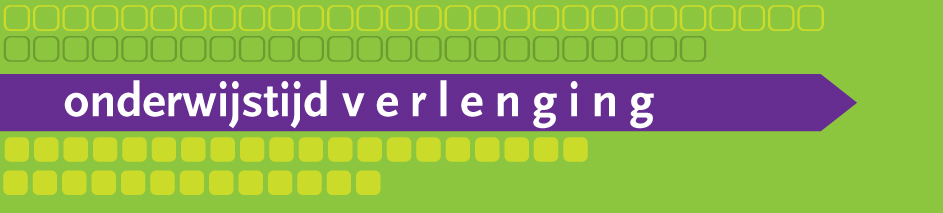 Nieuwsbrief 
mei 2012Door middel van deze nieuwsbrief en de website www.onderwijstijdverlenging.nl houden wij u op de hoogte van nieuwe ontwikkelingen rondom het project Onderwijstijdverlenging. Tweede landelijke conferentie onderwijstijdverlengingOp vrijdag 21 september 2012 vindt de tweede landelijke conferentie onderwijstijdverlenging plaats in het NBC Nieuwegein. Deze dag zal in het teken staan van inhoudelijke verrijking, uitwisseling, inspiratie en ontmoeting. Thema’s die aan de orde komen in de verschillende deelsessies zijn onder andere borging van OTV, sociaal-emotionele ontwikkeling en overgang PO-VO. De dag is bedoeld voor iedereen die betrokken is bij één van de pilots Onderwijstijdverlenging. Vooral ook leerkrachten zijn van harte welkom! De entree is gratis.Komt u ook ervaringen uitwisselen met andere projecten en kennis en inspiratie opdoen? In de aanloop naar de zomervakantie zullen enkelen van u benaderd worden om een deelsessie op de conferentie te verzorgen. Het definitieve programma wordt rond de zomervakantie bekend gemaakt. Om te voorkomen dat u de definitieve uitnodiging en het programma mist, stellen we een voorinschrijving open. Wanneer u hier uw contactgegevens opgeeft, wordt u persoonlijk op de hoogte gebracht van het definitieve programma. Kennisuitwisselingsbijeenkomst over borging van OTVOp dinsdag 12 juni organiseert Oberon voor projectleiders van de OTV projecten een kennisuitwisselingsbijeenkomst over borging van OTV. De bijeenkomst begint om 13.30 uur. Vanaf 13.00 uur staat er een broodje klaar. Om 16.00 uur sluiten we af met een borrel. De bijeenkomst vindt plaats in cursus- en vergadercentrum Domstad in Utrecht (op loopafstand van Utrecht Centraal). Onderwerpen die tijdens de bijeenkomst aan bod komen zijn de kosten van een verlengde schooldag of zomerschool, financieringsmogelijkheden en mogelijkheden om verder te gaan met OTV. Er is ruim voldoende tijd om ervaringen en plannen uit te wisselen. We nodigen de projectleiders van harte uit om hun ideeën en gedachten te delen! Een betrokken medewerker van de gemeente of een schoolbestuur is ook welkom bij de bijeenkomst. Verzameling toetsgegevens door CED-ToetsserviceNet als voorgaande jaren zal de CED-Toetsservice voor de zomervakantie de LOVS-toetsresultaten van de OTV-scholen verzamelen, ten behoeve van de landelijke OTV-monitor. De CED-Toetsservice benadert alle scholen in week 23 en 24 per post met de vraag om na afname en registratie van de LOVS-eindtoetsen een export uit hun leerlingvolgsysteem of schooladministratiesysteem aan te leveren. Dit gebeurt digitaal en kost niet veel tijd; de scholen krijgen hiervoor van de Toetsservice een instructie. Wij verzoeken alle scholen vriendelijk om ook dit jaar weer hun gegevens aan te leveren. Oberon levert deze gegevens ook door aan TIER, die ze gebruikt voor het landelijke effectonderzoek naar onderwijstijdverlenging. Voor het aanleveren van de gegevens gelden de volgende deadlines:-	midden en zuid: vrijdag 29 juni-	noord: vrijdag 13 juliLet op: een terugkoppeling van de resultaten in de vorm van een schoolrapport levert Oberon alleen aan scholen die hier specifiek om vragen. Wilt u komend najaar graag een schoolrapport ontvangen over het schooljaar 2011-2012, stuur dan een e-mail met de naam van uw school en het brinnummer naar otv@oberon.eu, onder vermelding van ‘schoolrapport’.Ondersteuningsactiviteiten opbrengstgericht werkenHet afgelopen jaar heeft Oberon diverse ondersteuningsactiviteiten uitgevoerd in het kader van opbrengstgericht werken op de OTV-scholen. -	We hebben schoolrapporten opgesteld voor 32 VSD-scholen die daartoe bij ons  een verzoek hebben ingediend. Deze rapporten bevatten per school een overzicht van de toetsresultaten van de leerlingen die in het schooljaar 2010-2011 aan OTV hebben deelgenomen. We hebben hun ontwikkeling in beeld gebracht over twee schooljaren (2009-2010 en 2010-2011) op de domeinen begrijpend lezen, woordenschat en rekenen/wiskunde. We hopen met dit rapport bij te dragen aan het inzicht van de directies en leerkrachten in de prestaties van de eigen OTV-leerlingen. Bovendien willen we hiermee een impuls geven aan het opbrengstgericht werken binnen OTV.-	We hebben pilotrapportages opgesteld voor alle OTV-pilots waarvan we over toetsgegevens van minimaal 3 scholen beschikken. In deze rapportages brengen we per pilot samenvattend een aantal toetsresultaten in beeld van de leerlingen die in het schooljaar 2010-2011 aan OTV deelnamen. We hopen dat deze rapporten een aanzet geven om het gesprek over de resultaten van de OTV-leerlingen binnen de pilots op gang te brengen en actuele informatie hierover uit te wisselen (voor zover dat nog niet gebeurt). -	Tweemaal is een training ‘OTV en opbrengstgericht werken’ georganiseerd voor directeuren en IB-ers van basisscholen die OTV aanbieden en die actief aan de slag willen om de extra leertijd meer ‘opbrengstgericht’ in te vullen. Met twee enthousiaste, leergierige groepen van 16 directeuren, IB-ers en projectcoördinatoren van OTV-scholen hebben we stilgestaan bij de verschillende elementen van het opbrengstgericht werken: doelen formuleren, het omgaan met toetsen, het interpreteren van resultaten en het kiezen van een interventie. Dit deden we aan de hand van de doelen en toetsgegevens van de deelnemende scholen zelf. In de komende maand kunnen de zomerschoolpilots waarvan voldoende toetsgegevens beschikbaar zijn, nog een beknopte terugkoppeling van ons verwachten.Uitstel Seminar van TIERIn de nieuwsbrief van december heeft TIER aangekondigd een seminar te organiseren in het voorjaar, waarin aan bod zou komen: (1) een overzicht van de uitkomsten van andere (internationale) evaluaties van OTV-programma’s, (2) de evaluatie van het experiment in Middelburg (VSD), (3) de evaluatie van de zomerscholen (zomer 2010). TIER heeft besloten dit seminar uit te stellen om tijd te maken voor het verwerken van de data over zomer 2011. Het aantal leerlingen dat in 2010 deelgenomen had aan een zomerschool, en daarnaast zowel een medio/eind LOVS toets (voor de zomer) als een uitgestelde entreetoets (na de zomer) had gemaakt, was aan de lage kant voor een gedegen analyse. Het betrekken van de zomer 2011 data kost enige tijd, maar komt het seminar ten goede. Zodra de inhoud gereed is, en de locatie is gereserveerd, ontvangt u van TIER een uitnodiging.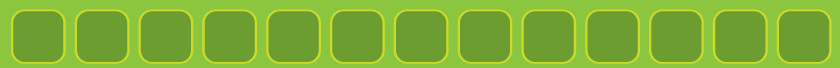 Het project Onderwijstijdverlenging is mogelijk gemaakt door het Ministerie van Onderwijs, Cultuur en Wetenschap.Alle documenten waarnaar in deze nieuwsbrief wordt verwezen, zijn ook te vinden op www.onderwijstijdverlenging.nl. Wilt u zich afmelden voor de nieuwsbrief of heeft u nog vragen? Stuur dan een bericht naar otv@oberon.eu